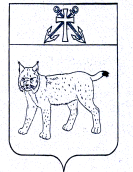 АДМИНИСТРАЦИЯ УСТЬ-КУБИНСКОГОМУНИЦИПАЛЬНОГО ОКРУГАПОСТАНОВЛЕНИЕс. Устьеот 22.06.2023                                                                                                      № 995 									Об организации дорожного движения на территории с. Устье 	На основании пункта 4 статьи 6 Федерального закона от 15 декабря 1995 года № 196-ФЗ «О безопасности дорожного движения» в связи с проведением 14-15 июля 2023 года Дня района, в целях обеспечения безопасности дорожного движения на территории села Устье, на основании ст. 42 Устава округа администрация округаПОСТАНОВЛЯЕТ:	1.	Запретить движение, стоянку транспорта по улицам с. Устье (за исключением автотранспорта специальных служб):	1.1.	14 июля 2023 года с 15 час. 00 мин. до 23 час. 00 мин. от дома № 1 по ул. Пролетарская до дома № 1 по ул. Набережная,  по ул. Набережная от дома № 1 до дома № 4.	1.2.	15 июля 2023 года с 6 час. 00 мин. до 24 час. 00 мин.:	-	ул. Профсоюзная от дома № 1 до дома № 52;	-	ул. Мира от дома № 1 до дома № 5;	-	ул. Набережная от дома № 1 до дома № 4;	-	ул. Октябрьская от дома № 1 до  дома № 24;	-	ул. Яковлева от дома № 1 до перекрестка с ул. Петровка;	-	ул. Пролетарская от дома № 1 до дома № 10.	2.	Разрешить 15 июля 2023 года с 6 час. 00 мин. до 8 час. 00 мин. въезд и выезд транспорта в с. Устье для участников Устьянской ярмарки по ул. Профсоюзная, ул. Октябрьская, ул. Яковлева.	3.	Отделу экономики, отраслевого развития и контроля администрации округа (Шарова О.Н.) информировать участников ярмарки о запрете стоянки транспорта на территории с. Устье на улицах, указанном в подпунктах, 1.1, 1.2 настоящего постановления.	4.	Ввести ограничение движения транспорта с 6 час. 00 мин. до 24 час. 00 мин. 15 июля 2023 года по ул. Мелиораторов, ул. Окружная, ул. Профсоюзная, ул. Строителей, ул. Пионерская, ул. Пролетарская, запретить стоянку транспорта по обеим сторонам дорожного полотна.	5.	Ввести пропускной режим для проезда по ул. Октябрьская, Яковлева, Набережная, Колхозная транспорта официальных делегаций и прессы.	6.	ВРИО начальника отделения полиции по оперативному обслуживанию Усть-Кубинского района МО МВД России «Сокольский» (Широков Е.А.) обеспечить исполнение настоящего постановления в части контроля за движением транспорта по указанным улицам.	7.	Контроль за исполнением настоящего постановления возложить на начальника отдела безопасности, мобилизационной работы ГО и ЧС администрации округа Широкова А.А.	8.	Настоящее постановление подлежит официальному опубликованию.Глава округа								          	И.В. Быков